HAPJES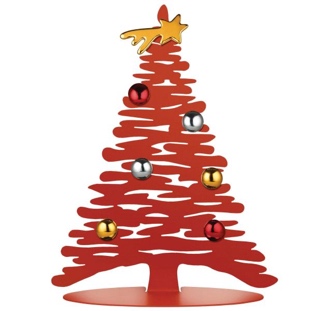 Gegratineerde oester 								2,5 EURAssortiment huisbereide kroketjes 						25EUR/kgMini huisbereide pizza 6st (peperoni, hesp, bolognaise)				7,50 EURMini huisbereide loempia 4st							7 EURBruschetta geitenkaas en spekjes							2 EUR/stTapasschotel (min 4p)								12 EUR/PP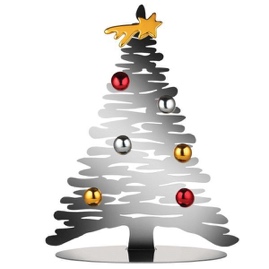 SOEPEN per literAardpeersoep									5,50 EURTomatensoep									4,50 EURWitloofsoep		 							4,50 EURButternutsoep									4,50 EURVOORGERECHTEN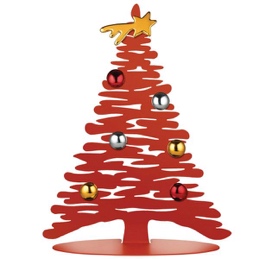 Tataki van tonijn 									13,50 EURCarpaccio van rund 								12,50 EUR½ kreeft belle-vue								22 EUR½ kreeft in de oven 								22 EURNoordzee vispannetje of vislasagne 						11,50 EURPladijs met kokospuree, sojascheuten en licht currysausje 				13,50 EURHOOFDGERECHTENVarkens- of kalkoenorloff 								18,50 EUR/kgGroenten en kroketten extra							3 EUR/PPSpeenvarken, met mengeling van aardappelen in de oven(krieltjes, zoete aardappel)mengeling van groenten, boursinsaus 						16,50 EURKipstoofpotje, met couscous en groentjes 						14,50 EUREendenborst met koolpuree, mengeling van groentjes en portosausje			19,00 EURVarkenshaasje, Grand-Veneur, mengeling van groentjes en verse kroketten 		16,50 EURHertenkalffilet, gratin aardappelen, mengeling van groentjes, mosterdsausje 		22,50 EURRagout van wild met mengeling van groentjes en veenbessen kroketten 		18,50 EURGOURMETRuim assortiment vers vlees (biefstuk, lamsvlees, varkenshaasje, worstjes)..Incl. assortiment koude groenten, koude saus en aardappelen			20EUR
Kindergourmet									10EURKOUD BUFFETZalmschotel									20EURVis en vlees prestige - gekookte zalm, tomaat garnaal, gerookte zalm, 
assortiment vlees, groenten, pastasalade,sauzen en frietjes of koude aardappelen inbegrepen.				35 EUR*Vraag gerust meer informatie i.v.m. allergieën!